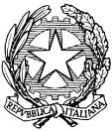 Procura della RepubblicaPresso il Tribunale diBeneventoOggetto: Modello N. 3 BIS – CASELLARIO GIUDIZIALEModello per la richiesta del certificato penale del Casellario Giudiziale da parte del datore di lavoro (art. 25 bis DPR 313/2002)Il/La sottoscritto/a________________________________________________________________________(cognome e nome del richiedente)In qualità di titolare / legale rappresentante della seguente impresa / società o associazione / organizzazione:_______________________________________________________________________________________(indicare denominazione impresa / società / associazione / organizzazione)Nato/a il____/____/________in_____________________________________________________________Stato (se nato all’estero)__________________________________________________________________Richiede il rilascio del certificato penale del casellario giudiziale di cui all’articolo 25 del D.P.R. 14/11/2003, N. 313, dovendo impiegare al lavoro per lo svolgimento di attività professionali o attività volontarie organizzate che comportano contatti diretti e regolari con minori, nell’ambito della impresa / società o associazione / organizzazione la seguente persona:____________________________________________________________________________________(cognome e nome della persona che si intende impiegare)Nato/a il____/____/________in_____________________________________________________________Stato (se nato all’estero)__________________________________________________________________□ N.ro _____ copie richieste       □ Con URGENZA□ Esente dal bollo per ___________________________________________________(indicare la motivazione)□ Esente dal bollo e diritti per______________________________________________(indicare la motivazione)□ Allego modello per l’acquisizione del consenso dell’interessato□ Allego fotocopia non autenticata del documento di riconoscimento  □ Conferimento delegaAllegare:Fotocopia non autenticata di un documento di riconoscimento del rappresentante legale;Fotocopia non autenticata dell’atto del quale risulta la rappresentanza legale.La richiesta può essere presentata anche tramite un delegato; in questo caso allegare alla domanda anche il conferimento della delega utilizzando il Modello DELEGA N. 5Sesso:□ Maschile□ FemminileCodice fiscale___________________________________Sesso:□ Maschile□ FemminileCodice fiscale__________________________________________________________Data___________________________________________Firma del richiedente